Virtual/Universal CPE BM100-5G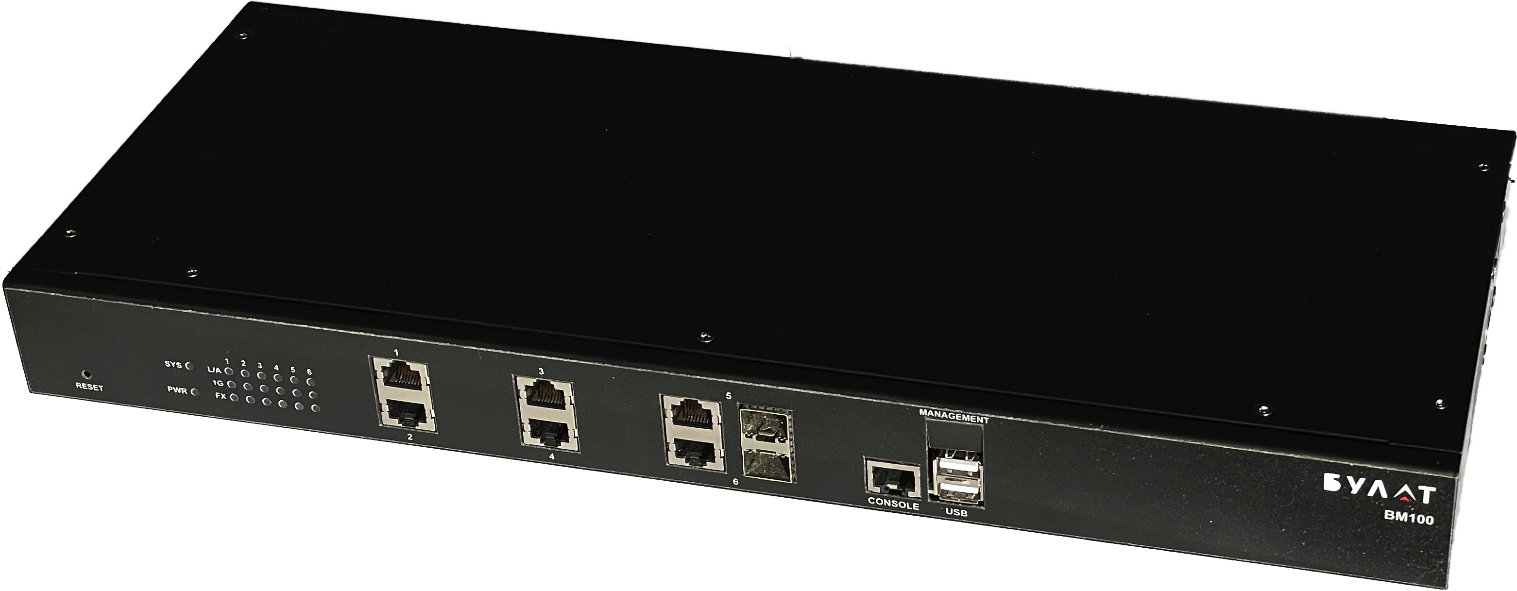 BM100-5G – решение на базе архитектуры ARM.
Устройство является CPE операторского класса (uCPE/vCPE) и предназначено для установки на узлах абонентов: в штаб-квартире, в удаленных филиалах, от небольших офисов до крупных узлов связи. Предоставляет различные варианты подключения с целью реализации пользовательских сценариев. Поддерживает многочисленные типы туннелей и VPN.Предоставляет полный функционал маршрутизации и коммутации, а также виртуальные сетевые функции и SD-WAN. Является частью решения Bulat vCPE, состоящего из сертифицированных VNF, системы управления/оркестрации и Bulat-OS.Устройство базируется на процессоре ARM Cortex-A9. Поддерживает использование различных типов SFP/SFP+ для подключения к каналам связи. Укомплектовано интерфейсами: 1 combo (Gbe/SFP) + 4 x 1G RJ-45 Ethernet, а также Wi-Fi и LTE. Встроенная операционная система операторского класса Bulat-OS осуществляет виртуализацию периферийных сетей, оптимизирует эффективность data plane и интегрируется со сторонними оркестраторами и контроллерами SDN. РЫНОЧНЫЕ СЕГМЕНТЫ И ПРИЛОЖЕНИЯ  Устройство поддерживает виртуальные сетевые функции (VNF) и приложения. Операционная система Bulat-OS включает стандартный KVM гипервизор и OpenStack compute node для поддержки сторонних приложений (VNF). Оркестратор NVF поддерживает настройку различных вариантов подключения виртуальных функций. Бизнес-сервисы vCPE подходит для любого режима реализации бизнес-приложений: централизованного, децентрализованного или сочетания обоих. При централизованном развертывании vCPE работает как pCPE (physical CPE) благодаря разделению универсального программного обеспечения (Bulat-OS) от аппаратной части. 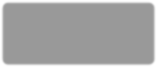 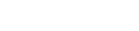 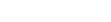 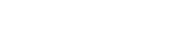 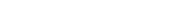 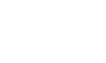 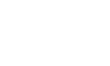 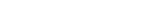 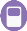 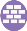 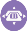 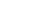 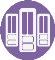 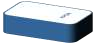 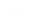 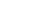 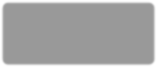 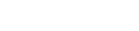 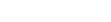 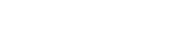 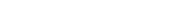 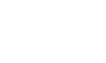 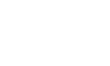 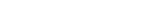 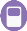 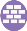 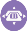 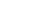 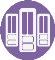 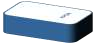 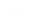 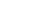 При децентрализованном развертывании vCPE работает как uCPE (universal CPE), поддерживая большое число виртуальных сетевых приложений VNF: SD-WAN: Программно-определяемый контроль WAN соединений с шифрованием наложенных туннелей  Маршрутизатор: Виртуальный маршрутизатор для размещения в публичном облаке и развертывания CPE в филиалах SLA зонд: Измерение характеристика предоставляемого канала (задержка, джиттер, потери пакетов)   Шифрование: Поддержка различных протоколов шифрования (в том числе ГОСТ) Firewall: Межсетевой экран для защиты от несанкционированного доступа SBC (контроллер граничных сессий): Безопасность SIP – протокола, а также сопряжение различных его версий 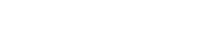 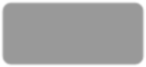 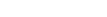 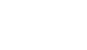 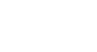 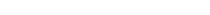 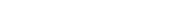 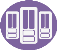 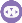 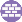 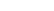 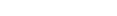 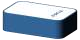 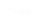 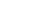 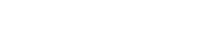 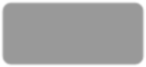 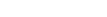 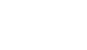 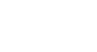 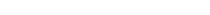 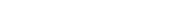 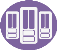 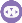 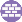 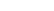 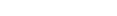 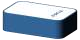 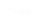 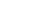 vCPE обеспечивает удаленное и гибкое развертывание дополнительных услуг с использованием Оркестратора NFV для управления устройствами и VIM (Virtualized Infrastructure Manager). SD-WAN  При развертывании VNF SD-WAN vCPE снижает затраты на сеть и обеспечивает быстрое развертывание бизнес-сервисов в любой инфраструктуре. УПРАВЛЕНИЕ И БЕЗОПАСНОСТЬvCPE поддерживается Оркестратором B4N, предоставляя следующие возможности:NMS: отображение топологии, инвентаризация, настройка compute node, zero-touch для начальной настройки, обновление ПО и планировщик заданий  Performance Manager: IP statistics, TWAPM results  NFVO: настройка VM, резервирование/восстановление OС, обновление ОС, Heat templates  АРХИТЕКТУРАvCPE имеет открытую архитектуру для создания underlay-сети и наложения сервисов с помощью системы Bulat-OS. Открытая архитектура NFV/SDN облегчает интеграцию с сетевыми оркестрами и контроллерами. ПРОИЗВОДИТЕЛЬНОСТЬ L2 производительность  - 1.5 MPPSПроизводительность IPSec/VxLAN – 1 GbpsРазмер MAC таблицы – 1024Размер Jumbo frame – 9000 byteWFQ – 4 очереди (1SP+2WRR)BULAT-OS Сетевая платформа Bulat-OS представляет собой программное обеспечение модуля обработки и контроля данных (control plane), обеспечивающее взаимодействие сетевого оборудования на канальном и сетевом уровне.       Преимуществом Bulat-OS является поддержка модулей передачи данных (data plane), реализованных на коммутационных микросхемах FPGA. Платформа Bulat-OS разработана для сетевого оборудования, которое предоставляет решения в следующих инфраструктурах: операторские сети, построенные по технологии Carrier Ethernet;  сети мобильных операторов связи (сети распределения и доступа); корпоративные сети передачи данных; сети дата-центров, включая решения для частных корпоративных, гибридных и публичных облаков. Сетевые протокольные модули Bulat-OS соответствуют ведущим стандартам IEEE, IETF, MEF и отраслевым стандартам. Bulat-OS поддерживает более 200 протоколов для обеспечения: коммутации на канальном уровне: Virtual Local Area Networks (VLANs), Spanning Tree;  сетевой маршрутизации: OSPFv2/v3, RIP/RIPng, BGP4+, ISIS;  многопротокольной коммутации по меткам (MPLS), которая работает на уровне между канальным и сетевым в их традиционном понимании;  технологии Carrier Ethernet;  технологии Data Center Ethernet; Платформа Bulat-OS построена на архитектуре SDN, которую отличают: высокий уровень масштабируемости; модульность и программируемость;  встроенный слой абстракции для взаимодействия с лежащей в основе операционной системой; слой аппаратных абстракций для работы на различных чипах коммутации для обновления таблиц пересылки. Спецификация Условия эксплуатации Рабочая температура: 5 – 50оС Влажность: 5 – 80%, без конденсации  Информация для заказа Код модели:   	ВМ100-5GПроизводительность CPU ARM Cortex-A9 DRAM 2Gb Storage 1 Gb NAND Интерфейсы 4 х 1Gb Ethernet UTP порт  1 x 1Gb Ethernet combo порт LTE 4G LTE частотные диапазоны: B1, B3, B7, B8, B20 3G WCDMA: B1, B2, B5, B8  2G Edge/GSM/GPRS: Quad-band Пиковая скорость скачивания: 100 Мб/с Пиковая скорость загрузки: 50 Мб/с Wi-Fi IEEE 802.11ac или 802.11a/b/g/n совместимый Частотный диапазон:  2,4 ГГц: 2,412 – 2,472 ГГц 5ГГц: 5,180 – 5,825 ГГц Модуляция: OFDM: BPSK, QPSK, DBPSK, DQPSK, 16-QAM, 64-QAM, 256-QAM Управление Обновление ПО USB2.0  Консольный порт RS-232, DB9F, Speed 9600 8N1 ОСНОВНОЕ Размеры  Высота: 45 мм Ширина: 441 мм Глубина: 183 мм Питание АС вход Потребляемая мощность: 64Вт 